Form instructionsCompleting the form
This form is to request information from the Coroner’s Court of Victoria. Please carefully follow the instructions below. 
Ways of sending the form to the Coroner’s Court of Victoria

Having trouble completing the form?Please ring the court on 1300 309 519* Mandatory fields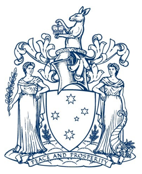 Publication Order Form
Publication Order Form
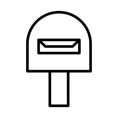 Mail form to this addressCoroners Court of Victoria
65 Kavanagh Street, Southbank,
VIC 3056 Australia OR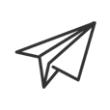 Email
Scan completed form and email to courtadmin@courts.vic.gov.auor to specific team email address if known.Details of applicantDetails of applicantTitle (Mr, Mrs, Ms, Dr, etc.)Surname *Given name *Organisation (if applicable)Email or postal address *  Email Address Email or postal address *  I do not have an email address.      Enter a postal addressContact numberDetails of publication requestedDetails of publication requestedDetails of publication requestedPlease select the publication/s you would like to order? *What Do I Do Now?
BrochureWhat Do I Do Now?
BrochurePlease select the publication/s you would like to order? *Coroners ProcessInformation for family and friends bookletCoroners ProcessInformation for family and friends bookletPlease select the publication/s you would like to order? *The Coroner Court and the Koori CommunityBrochureThe Coroner Court and the Koori CommunityBrochurePublication quantity *(max. 30) 